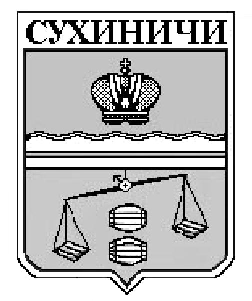 муниципальный район"Сухиничский район" Калужская областьрайонная думаРЕШЕНИЕ     От 17.10.2019                                                                               № 452 Об установлении на III квартал 2019 года размера дохода и стоимости имущества, приходящегося на каждого члена семьи, в целях признания граждан малоимущимидля предоставления им жилых помещений муниципального жилищного фонда по договорам социального найма       В целях признания граждан малоимущими и предоставления им по договорам социального найма жилых помещений муниципального жилищного фонда, в соответствии с пунктом 2 части 1 статьи 14 Жилищного кодекса Российской Федерации, статьей 5 Закона Калужской области от 08.02.2006 №170-ОЗ «О реализации прав граждан на предоставление жилых помещений муниципального жилищного фонда по договорам социального найма», Порядком определения минимальной стоимости имущества, приходящегося накаждого члена семьи, необходимой для признания граждан малоимущими в целях предоставления им жилых помещений муниципального жилищного фонда по договорам социального найма, утвержденного Постановлением Правительства Калужской области от 13.04.2006 №89, Постановлением Правительства Калужской области от 12.08.2019 N 506 "Об установлении величины прожиточного минимума на душу населения и по основным социально-демографическим группам населения Калужской области за II квартал 2019 года", Решением Районной Думы МР «Сухиничский район» от 28.04.2011 №135 «Об утверждении нормы предоставления и учетной нормы площади жилого помещения по договору социального найма и уровня благоустроенности жилого помещения», руководствуясь Уставом муниципального района «Сухиничский район», Районная Дума МР «Сухиничский район» РЕШИЛА:1. Установить на III квартал 2019 года размер дохода, приходящегося на каждого члена семьи, в целях признания граждан малоимущими для предоставления им по договорам социального найма жилых помещений муниципального жилищного фонда в сумме 16590 (шестнадцать тысяч пятьсот девяносто) рублей.2. Установить на III квартал 2019 года величину минимальной стоимости имущества, приходящегося на каждого члена семьи, в целях признания граждан малоимущими для предоставления им жилых помещений муниципального жилищного фонда по договорам социального найма в размере 601412 (шестьсот одна тысяча четыреста двенадцать) рублей.3.  Настоящее Решение вступает в силу после его обнародования.4. Контроль за исполнением настоящего Решения возложить на администрацию МР «Сухиничский район» и комиссию Районной Думы по нормотворчеству (Пронькин А.И.).Глава муниципального района«Сухиничский район»                                                                      Н.А.Егоров